Completion of this monitoring form is voluntary. Any information collected is used only for the purposes of monitoring the implementation of our Equality and Diversity policy and procedures during recruitment and selection and to ensure that no job applicant or employee receives less than favourable treatment on any grounds, or is disadvantaged by conditions and requirements which cannot be shown to be justifiable.  The information is not used in any way to inform the recruitment and selection process. Data is held securely and is not provided to any member of the selection panel. Equal Opportunities Monitoring FormInformation will be treated in strict confidence and does not form part of your records.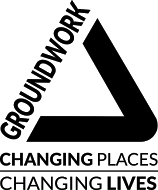 GenderWeekly hoursFull-timePart-timeDate of BirthEthnicityEthnicityEthnicityEthnicityEthnicityAsian or Asian-British BangladeshiMixed - White & Black CaribbeanAsian or Asian-British IndianMixed - White & Black AfricanAsian or Asian-British PakistaniMixed - White & AsianAny other Asian backgroundAny other Mixed backgroundBlack or Black-British AfricanWhite BritishBlack or Black-British CaribbeanWhite IrishAny other Black backgroundAny other White backgroundChineseOther Ethnic GroupDisabilityDisabilityYesNoDo you consider yourself to have a disability?Do you consider yourself to have a disability?Do you have a problem which affects the type of work you can do?Do you have a problem which affects the type of work you can do?If yes, please give details:Caring ResponsibilitiesCaring ResponsibilitiesYesNoDo you have any dependent children?Do you have any dependent children?Do you have caring responsibilities (other than for dependent children)?Do you have caring responsibilities (other than for dependent children)?If yes, please give details:Criminal ConvictionsCriminal ConvictionsYesNoHave you ever been convicted of a criminal offence (other than a spent conviction under the Rehabilitation of Offenders Act 1974)Have you ever been convicted of a criminal offence (other than a spent conviction under the Rehabilitation of Offenders Act 1974)If yes, please give details:Military Service RecordYesNoHave you ever served in the UK Armed Forces?